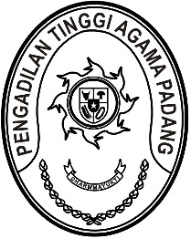 Nomor	:        /SEK.01/RA1.1/X/2023                                                      3 Oktober 2023Sifat	: TerbatasLampiran	:  -Hal	:	Undangan Rapat Perencanaan Program dan Anggaran Triwulan IIIYth. Bagian Perencanaan dan Program Anggaran	Bersama ini kami mengundang saudara untuk mengikuti rapat Perencanaan Program dan Anggaran Pengadilan Tinggi Agama Padang Triwulan III Tahun Anggaran 2023 yang akan yang akan dilaksanakan pada:Hari/Tanggal		: Rabu / 4 Oktober 2023Jam 		: 08.30 WIB s.d. Selesai Tempat			: Ruang Kabag. Kepegawaian dan Perencanaan   Pengadilan Tinggi Agama PadangAcara			: Rapat Perencanaan Program dan Anggaran Triwulan IIIDemikian disampaikan, atas kehadirannya diucapkan terima kasih.Pimpinan Rapat, Mukhlis